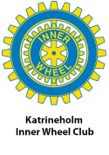 Månadsbrev nr 8 september 2020		Katrine Plan		Catarina Bennetoft		President		SekreterareNästa möte:		Årsmötet den 14 september flyttas preliminärt till IW dagen den 10 januari 2021Distriktsmöte:		Höstens distriktsmöte sker via mejl	Kära Inner Wheelare! 	Vi i styrelsen hoppas ni alla haft en skön sommar och att möjligheterna att vara ute och träffas har bidragit till en mer ”normal” tillvaro i denna ovanliga Coronatid.Styrelsen har haft sitt första möte, utomhus, där vi bland annat beslutade att vi fortsättningsvis ställer in våra möten tills råden från Folkhälsomyndigheten och vår Distriktspresident ändras till mötesfördel.Således är vårt Årsmöte i september framflyttat, med reservation, till IW-dagen söndagen den 10:e januari 2021. Vi ämnar då vara i en lokal med stora möjligheter att hålla avstånd. Vi återkommer med plats och tid när det närmar sig.Gällande årsavgiften kommer den rabatteras. Något vi också återkommer om efter distriktsmötet.Däremot föreslås att de som vill ses på IW-lunch gör det. Följande datum 5/10, 2/11 och 7/12 klockan 13.00 på Fotografens Café och Bistro som ligger med ingång från torget är då aktuella.Vi får se 2020 som ett sabbatsår. Vi i styrelsen beslutade därför att sittande styrelse arbetar ytterligare ett år på sina valda poster. Vi hoppas att vi kan starta upp våra aktiviteter i samband med årsmötet på IW-dagen och att vi då kommer tillbaka med ny kraft och energi.  Undertiden håller vi vänskapens ljus brinnande och vi hoppas att ni som behöver hjälp med vad det än är, hör av er och att vi hjälps åt att hålla kontakten med varandra i klubben. Vi i styrelsen återkommer med mer information längre fram. Information från Distriktssekreterare Nina SvanbergNina uppmanar oss alla att i dessa tider ofta gå in på vår hemsida och läsa under ”Information/Nyheter”.- Det finns verkligen mycket intressant att läsa där, säger Nina och tipsar om följande:

Ni hittar en presentation av vår nya världspresident Bina Vyas från Indien, med motto ”Lead the change”, fritt översatt av vår nationalrepresentant Agneta Svensson till ”Gå i spetsen för förändring”. Bina är ambitiös och har satt upp sju mål för året som innebär fler medlemmar, fler klubbar, ungdomsverksamhet, start av projekt, särskilda program för kvinnor och äldre.Där finns även ett budskap från vår rådspresident Ewa Jägervalls ”Håll i – Håll ut” och ha roligt så hoppas vi att kunna ses snart framöver. Ewa har gjort ett nytt bildspel ”Inner Wheel i tiden – för Inner Wheels framtid”. Som ger en bild av de mål vi har framför oss.Varma Inner Wheel hälsningarCatarina Bennetoftsekreterare